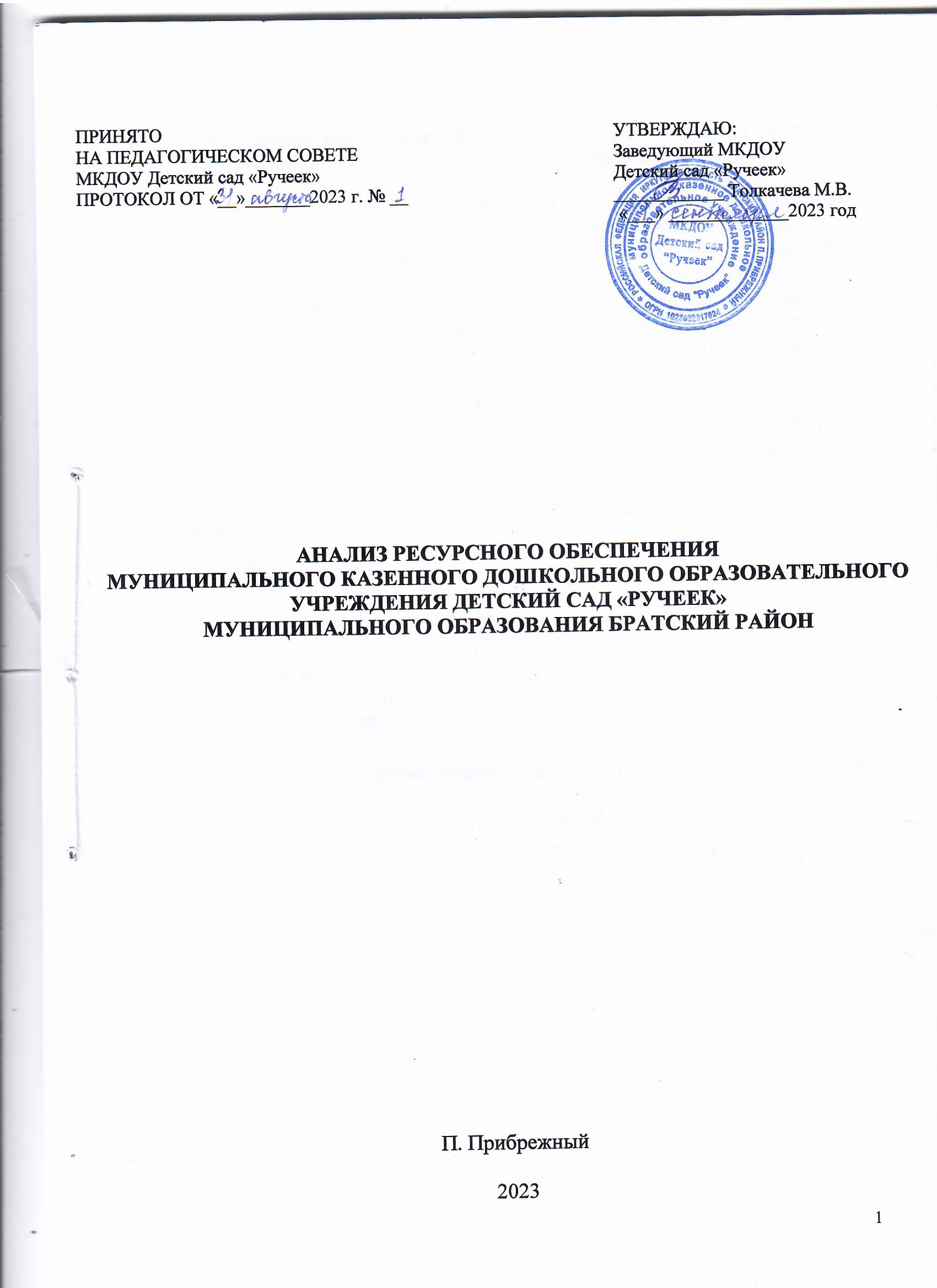 Нормативно-правовое основание по формированию инфраструктуры икомплектации учебно-методических материалов ДООКонституция Российской Федерации;Конвенция о правах ребёнка;Гражданский кодекс Российской Федерации;Семейный кодекс Российской Федерации;Федеральный закон от 24 июля 1998 г. № 124-ФЗ «Об основных гарантиях прав ребенка в Российской Федерации»;Федеральный закон от 29 декабря 2012 г. № 273-ФЗ «Об образовании в Российской Федерации»;Федеральный закон от 27 декабря 2002 г. № 184-ФЗ «О техническом регулировании»;Федеральный закон 29 июня 2015 г. № 162-ФЗ «О стандартизации в Российской Федерации»;Федеральный закон от 5 апреля 2013 г. № 44-ФЗ «О контрактной системе в сфере закупок товаров, работ, услуг для обеспечения государственных и муниципальных нужд»;Федеральный	закон	от	30	марта	1999	г.	№	52-ФЗ	«О	санитарно- эпидемиологическом благополучии населения»;Федеральный закон от 22 июля 2008 г. № 123-ФЗ «Технический регламент о требованиях пожарной безопасности»;Федеральный закон от 30 декабря 2009 г. № 384-ФЗ «Технический регламент о безопасности зданий и сооружений»;Закон Российской Федерации от 7 февраля 1992 г.	№ 2300-1 «О защите прав потребителей»;Перечень оборудования и средств обучения (инфраструктурный лист ДОО)Методический кабинетМузыкальный  залПервая младшая группа (2–3 года)Вторая младшая группа (3–4 года)Средняя-старшая  группа (4–5 года)Подготовительная к школе группа (6–7 года)Оснащение территорииОборудованиеКоличество, шт.Инвариантная часть ФОПВариативная часть ФОПНет в наличииСпециализированная мебель и системы храненияСпециализированная мебель и системы храненияСпециализированная мебель и системы храненияСпециализированная мебель и системы храненияСпециализированная мебель и системы храненияКаталожный шкаф+Кресло для чтения/места для сидения в зоне релаксирующего чтения+Кресло педагога1++Стеллажи библиотечные+Стенд информационный1++Стол детский для читального зала с регулируемой высотой+Стол детский модульный регулируемый по высоте для коворкинга+Стол для выдачи книг и пособий+Стол педагога с ящиками для хранения/тумбой1 +Стул детский поворотный регулируемый по высоте+Шкаф для газет и журналов+Шкаф для одежды+Шкаф для читательских формуляров+Шкаф, закрытый для хранения дидактического оборудования2 ++Технические средстваТехнические средстваТехнические средстваТехнические средстваТехнические средстваКомпьютер с периферией (лицензионное программное обеспечение, образовательный контент, система защиты от вредоносной информации, автоматизированная информационно–библиотечная система (АИБС)+Ламинатор-брошюратор1 ++Многофункциональное устройство / Принтер1 ++Мобильная электронная библиотека1 ++Планшетный компьютер (лицензионное программное обеспечение, образовательный контент, система защиты от вредоносной информации) для коворкинга1 ++Сетевой фильтр1++Оборудование для онлайн–трансляций Оборудование для онлайн–трансляций Оборудование для онлайн–трансляций Оборудование для онлайн–трансляций Оборудование для онлайн–трансляций Наушники для прослушивания аудио- и видеоматериалов+Тележка-хранилище ноутбуков/планшетов с системой подзарядки в комплекте с ноутбуками/планшетами (лицензионное программное обеспечение, образовательный контент, система защиты от вредоносной информации)/Компьютер ученика (лицензионное программное обеспечение, образовательный контент, система защиты от вредоносной информации)+Дидактические пособия и методическое обеспечениеДидактические пособия и методическое обеспечениеДидактические пособия и методическое обеспечениеДидактические пособия и методическое обеспечениеДидактические пособия и методическое обеспечениеБиблиотека методической литературы1 ++Библиотека периодических изданий1 ++Библиотека художественной литературы для детей1 ++Комплект дидактических игрушек с народной росписью1 +Комплект дидактического и раздаточного материала по всем разделам образовательной программы для всех возрастных групп1 ++Комплект методического материала по всем разделам образовательной программы для всех возрастных групп1 ++Комплект тематических папок и альбомов с демонстрационными картинами 1 ++Комплект тематических пособий для патриотического воспитания (наглядно-демонстрационный и дидактический материал о природе и истории РФ и родного края)1 +Комплект тематических пособий о флаге, гербе, гимне РФ в формах, доступных для детей старшего дошкольного возраста1 +Кукла в женском русском народном костюме1 +Кукла в женском народном костюме региона+Кукла в мужском русском народном костюме+Кукла в мужском народном костюме региона+Наименование оборудованияКоличество, шт.Инвариантная часть ФОПВариативная часть ФОПНет  в наличииСпециализированная мебель, оборудование и системы храненияСпециализированная мебель, оборудование и системы храненияСпециализированная мебель, оборудование и системы храненияСпециализированная мебель, оборудование и системы храненияСпециализированная мебель, оборудование и системы храненияМобильная стойка для театральных костюмов1+Мультимедийная трибуна для презентаций1+Пианино акустическое/цифровое/ синтезатор1+Система (устройство) для затемнения окон (в случае отсутствия в проектно-сметной документации)1+Системы хранения светового и акустического оборудования1+Стул/Кресло для актового зала40+Управляемая видеокамера1+Оборудование сценыОборудование сценыОборудование сценыОборудование сценыОборудование сценыДистанционный пульт управления механическим оборудованием сцены1+Комплект переносного оборудования (переносной проектор с экраном на треноге, мобильная акустическая система, микрофон)1+Проектор для актового зала с потолочным креплением1+Экран большого размера1+Звукотехническое оборудованиеЗвукотехническое оборудованиеЗвукотехническое оборудованиеЗвукотехническое оборудованиеЗвукотехническое оборудованиеВокальный радиомикрофон1+Звукоусиливающая аппаратура с комплектом акустических систем1+Светотехническое оборудованиеСветотехническое оборудованиеСветотехническое оборудованиеСветотехническое оборудованиеСветотехническое оборудованиеЗеркальный шар с электроприводом1+Пульт управления освещением1+Светильник ультрафиолетового света (оборудование для обеззараживания воздуха)1+Светодиодный прожектор1+Театральный линзовый прожектор1+Помещение для декораций, бутафории, хранения костюмовПомещение для декораций, бутафории, хранения костюмовПомещение для декораций, бутафории, хранения костюмовПомещение для декораций, бутафории, хранения костюмовПомещение для декораций, бутафории, хранения костюмовАтрибуты для проведения праздников согласно ФОП ДО1+Атрибуты для проведения праздников согласно образовательной программе ДОО1+Комплект декораций1+Комплект театральных костюмов детский (не менее 20 наименований)10+Комплект театральных костюмов взрослый (не менее 10 персонажей)1+Полки для бутафории и реквизита2+Полки для хранения париков со стойками2+Шкаф для хранения костюмов2+Оборудование для проведения занятий с детьмиОборудование для проведения занятий с детьмиОборудование для проведения занятий с детьмиОборудование для проведения занятий с детьмиОборудование для проведения занятий с детьмиБарабан с палочками1+Браслет на руку с 4 бубенчиками50+Бубен большой1+Бубен маленький3+Бубен средний5+Вертушка (шумовой музыкальный инструмент)10+Воздушные шарыпо количеству воспитанников и по мере необходимости+Детское пианино1+Дудочка2+Звуковой молоток (ударный музыкальный инструмент)20+Игровой детский домик1+Игровые ложки (ударный музыкальный инструмент)30+Кастаньеты деревянные10+Кастаньеты с ручкой10+Комплект видеофильмов для дошкольников1+Комплект записей с музыкальными произведениями1+Комплект записей со звуками природы1+Комплект карточек с изображением музыкальных инструментов2+Комплект карточек с портретами композиторов1+Кукла крупного размера2+Кукла в нарядной одеждепо кол–ву детей,  принимающих участие в танце+Ленты разноцветные на кольце50+Маракас1+Металлофон – альт диатонический2+Металлофон 12 тонов и более10+Музыкальные колокольчики (набор)10+Мягкие игрушки различных размеров, изображающие животных10+Набор знаков дорожного движения1+Набор из 5 русских шумовых инструментов (детский)5+Набор перчаточных кукол по сказкам10+Набор струнных музыкальных инструментов1+Платочки15+Погремушки20+Ростовая кукла3+Румба1+Свистульки10+Стойка для дорожных знаков2+Султанчики20+Треугольники (ударный музыкальный инструмент)набор из 4 шт.+Флажки разноцветные15+Шапочка-маска для театрализованных представлений20+Ширма напольная для кукольного театра1+Кабинет музыкального руководителя Кабинет музыкального руководителя Кабинет музыкального руководителя Кабинет музыкального руководителя Кабинет музыкального руководителя Специализированная мебель, оборудование и системы храненияСпециализированная мебель, оборудование и системы храненияСпециализированная мебель, оборудование и системы храненияСпециализированная мебель, оборудование и системы храненияСпециализированная мебель, оборудование и системы храненияКресло педагога1+Стеллаж для документации и пособий4+Стол педагога1+Шкаф для одежды1+Технические средстваТехнические средстваТехнические средстваТехнические средстваТехнические средстваКомпьютер педагога с периферией/Ноутбук (лицензионное программное обеспечение, в том числе программное обеспечение для обработки звука)1+Ламинатор-брошюратор1+Многофункциональное устройство/принтер1+Наименование оборудованияКоличество, шт.Инвариантная часть ФОПВариативная часть ФОПНет в наличииРаздевальнаяРаздевальнаяРаздевальнаяРаздевальнаяРаздевальнаяЗеркало травмобезопасное1+-Комплект для проведения спортивных мероприятий1+-Наборы выносного материала для подвижных игр и игр с песком 1 комплект++Оснащение для «утреннего фильтра» 1 комплект++Система хранения вещей детей со скамьей в комплектев зависимости от размера помещения и количества детей в группе++Система хранения и сушки вещей детей1+-Стеллаж для хранения игр и оборудования1+-Стенд информационный1++ИгроваяИгроваяИгроваяИгроваяИгроваяСпециализированная мебель и системы храненияСпециализированная мебель и системы храненияСпециализированная мебель и системы храненияСпециализированная мебель и системы храненияСпециализированная мебель и системы храненияДоска магнитно–маркерная1++Мягконабивные модули, комплект1+-Система хранения конструкторов2++Стеллажи для хранения игр6++Стол модульный, регулируемый по высотев зависимости от размера помещения и количества детей в группе++Стул, регулируемый по высотепо количеству детей в группе++Игры и игрушкиИгры и игрушкиИгры и игрушкиИгры и игрушкиИгры и игрушкиАвтомобили крупного размера4++Автомобили среднего размера8++Адаптационный набор20+-Альбом с наглядными заданиями для пальчиковой гимнастики1+-Большой настольный конструктор деревянный с неокрашенными и цветными элементами1+-Браслет на руку с 4 бубенчиками10+-Бубен маленький1+-Бубен средний1+-Витрина/Лестница для работ по лепке1++Горки (наклонные плоскости) для шариков 1 комплект+-Деревянная двухсторонняя игрушка с втулками и молоточком для забивания1++Деревянная игрушка с желобами для прокатывания шарика1+-Деревянная игрушка с отверстиями и желобом для забивания молоточком и прокатывания шариков1+Пластмассовая+Деревянная основа с повторяющимися образцами с различным количеством отверстий1+-Деревянная основа с размещенными на ней неподвижными изогнутыми направляющими со скользящими по ним фигурными элементами и подвижными фигурками персонажей (различной тематики)З+-Домино с тематическими изображениями, включая тактильное 1 комплект+-Доска с прорезями для перемещения подвижных элементов к установленной в задании цели1+-Доска с ребристой поверхностью1++Доска-балансир с рельефной поверхностью2+-Доска-основа с вкладышами и с изображением в виде пазла 1 комплект+-Звери и птицы объемные и плоскостные из разного материала, крупного размера1 комплект+-Звуковой молоток (ударный музыкальный инструмент)10+-Игра на выстраивание логических цепочек из трех частей «до и после»1+-Игровая панель с тематическими изображениями, сенсорными элементами и соответствующим звучанием1+-Игровой модуль в виде мастерской с подвижными элементами, звуковыми и световыми эффектами1+-Игрушка на колесах на палочке или с веревочкой с подвижными или озвученными элементами3++Игрушка на текстильной основе в виде легкоузнаваемого животного с подвижными или закрепленными элементами разной текстуры с различным наполнением или звучанием, с эффектом вибрации и характерного звучания при механическом воздействии1+-Игрушка на текстильной основе с подвижными или закрепленными элементами разной текстуры (включая зеркальный), с различным наполнением или звучанием, с оформлением контрастными цветами1+-Игрушка: грибочки–втулки на стойке (4–6 элементов), 4 цветов1+-Игрушка-качалка1++Игрушки-забавы с зависимостью эффекта от действия 1 комплект+-Изделия народных промыслов 1 комплект+-Каталка соразмерная росту ребенка3++Каталки – с палочкой или шнурком1++Качалка – балансир сферической формы1+-Книги детских писателей 1 комплект++Коврик массажный1++Кольцеброс2+-Коляска прогулочная среднего размера4+-Комплект деревянных игрушек-забав1+-Комплект для развития крупной моторики1++Комплект мячей-массажеров1++Комплект цифровых записей с русскими народными песнями для детей младшего дошкольного возраста1+-Комплект цифровых записей со звуками природы1+-Конструктор мягких деталей среднего размера1+-Куб с прорезями основных геометрических форм для сортировки объемных тел1+-Кукла-девочка с комплектом одежды, обуви, аксессуаров2+-Кукла-мальчик с комплектом одежды, обуви, аксессуаров2+-Куклы крупного размера2+Куклы среднего размера8+-Кукольная кровать1++Кукольный дом с мебелью (дерево) 1 комплект+-Кукольный стол со стульями крупного размера 1 комплект++Кухонная плита соразмерная росту ребенка1+-Кухонный шкафчик соразмерный росту ребенка1++Ландшафтный макет (коврик)1++Логическая игра на подбор цветных, теневых и контурных изображений1++Лодка среднего размера1+-Лото с разной тематикой 1 комплект+-Магнитная доска настенная1++Магнитный лабиринт для развития зрительномоторной координации2+-Массажный ролик2+-Матрешки пятикукольная пятиместная5+-Мешочки для метания и упражнений на балансировку 1 комплект+-Мозаика с крупногабаритной основой, образцами изображений и крупными элементами1++Мольберт двухсторонний1+-Музыкальные цифровые записи для детей младшего дошкольного возраста1+-Мягкая «кочка» с массажной поверхностью6+-Мягконабивная кукла с различными видами застежек на одежде1+-Мяч надувной2++Мяч физиоролл1+-Мяч футбольный1+-Набор карточек с изображением лиц людей в разных эмоциональных состояниях и причин их возникновения для развития эмоционального интеллекта1+-Набор «Гладильная доска и утюг»1++Набор «Железная дорога» для детей 2–3 лет1+-Набор для завинчивания элементов разных форм, размеров и цветов1+-Набор для построения произвольных геометрических фигур1+-Набор для уборки с тележкой1+-Набор для экспериментирования с водой: стол–поддон, емкости 2–3 размеров и разной формы, предметы–орудия для переливания и вылавливания – черпачки, сачки1+-Набор для экспериментирования с песком1+-Набор игрушек для игры с песком5++Набор из мягкого пластика для плоскостного конструирования1+-Набор из объемных элементов разных повторяющихся форм, цветов и размеров на общем основании для сравнения1++Набор из пяти русских шумовых инструментов (детский)1+-Набор инструментов для ремонтных работ (пластмассовый)1+-Набор кубиков среднего размера1++Набор кукольных постельных принадлежностей2++Набор машинок разного назначения для детей 2–4 лет1+-Набор медицинских принадлежностей1++Набор муляжей овощей и фруктов1++Набор мягких модулей1+-Набор мячей разного размера, резина1++Набор объемных тел (кубы, цилиндры, бруски, шары, диски)1+-Набор объемных элементов для установки на голову для упражнений на балансировку1+-Набор пазлов 1 комплект++Набор парикмахера1+-Набор разноцветных кеглей с мячом1++Набор разрезных овощей и фруктов с ножом и разделочной доской1+-Набор репродукций картин о природе1+-Набор самолетов мелкого размера1+-Набор солдатиков среднего размера1+-Набор столовой посуды для игры с куклой1++Набор чайной посуды1++Набор элементов для составления сенсорных дорожек с различным рельефом поверхности1+-Наборы авторских игровых материалов10+-Наборы объемных элементов для развития основных движений и балансировки 1 комплект+-Напольный конструктор деревянный цветной1+-Настенный планшет «Погода» с набором карточек1+-Настенный планшет «Распорядок дня» с набором карточек1+-Настенный планшет «Мы дежурим» с набором карточек1+-Настольно–печатные игры для детей младшего возраста 1 комплект++Настольный конструктор деревянный цветной с средними элементами6++Неваляшки разных размеров 1 комплект+-Обруч малого диаметра6+-Объемные вкладыши из 3–4 элементов (миски, конусы)4+-Парные картинки типа лото различной тематики 1 комплект+-Перчаточные куклы 1 комплект+-Пирамида настольная, окрашенная в основные цвета2++Пожарная машина среднего размера1+-Разрезные картинки, разделенные на 2–4 части по прямой 1 комплект+-Ракета среднего размера1+-Рамка с одним видом застежки на каждой  1 комплект+-Рамки–вкладыши с различными формами, разными по величине, 4 основных цветов 1 комплект+-Руль игровой1+-Серии из 2–3 и 4–6 картинок для установления последовательности действий и событий 1 комплект+-Серии из 4–6 картинок: части суток (деятельность людей ближайшего окружения)1 комплект+-Серии картинок: времена года (пейзажи, жизнь животных, характерные виды работ и отдыха людей)1 комплект+-Скакалка детская3+-Складные кубики с предметными картинками (2–4 частей)4+-Складные кубики с предметными картинками (4–6 частей)4+-Сортировщик–емкость с крышками разного размера и цвета1+-Сортировщик с отверстиями разных геометрических форм, объемными вкладышами (может быть с эффектом механической сортировки, системой самоконтроля, атрибутикой)1+-Стол для экспериментирования с песком и водой1+-Строительно–эксплуатационный транспорт (пластмассовый) 1 комплект++Сухой бассейн с комплектом шаров1+-Сюжетные картинки с различной тематикой крупного форматакомплект из 20 шт.+-Тележка–ящик крупная2+-Телефон игровой1+-Фигурки домашних животных с реалистичными изображением и пропорциями 1 комплект++Цифровые записи с видеофильмами с народными песнями и плясками1+-Ширма для кукольного театра, трансформируемая1+-Шнуровка различного уровня сложности 1 комплект++Элементы костюма для уголка ряженья  1 комплект++Юла или волчок2+-Ящик для манипулирования со звуко–световыми эффектами1+-Бумага для рисования25++Бумага разного цвета и формата25 ++Доска для работы с пластилином25 ++Карандаши цветные (6 цветов)25 ++Кисточка № 1025 ++Кисточка № 825 ++Кисточка щетинная25 ++Клей25 ++Краски гуашь25 ++Краски пальчиковые25 +-Пластилин, не липнущий к рукам25 ++Поднос детский для раздаточных материалов25 +-Стаканчики (баночки) пластмассовые25 ++Точилка для карандашей3 ++Фартук детский25 +-Воздушные шары20 +-Рабочее место воспитателяРабочее место воспитателяРабочее место воспитателяРабочее место воспитателяРабочее место воспитателяИнтерактивная панель1+Компьютер педагога с периферией/Ноутбук (лицензионное программное обеспечение, программное обеспечение)1+-Кресло педагога1++Многофункциональное устройство/принтер1+-Стол педагога1++Шкаф для одежды1+-СпальняСпальняСпальняСпальняСпальняКроватьпо количеству детей в группе++Постельное белье: наволочка, простынь, пододеяльникпо 3 комплекта на каждого ребенка++Постельные принадлежности: матрас, два наматрасника, подушка, одеялопо количеству детей в группе++ТуалетнаяТуалетнаяТуалетнаяТуалетнаяТуалетнаяГоршкипо количеству детей в группе++Емкости для хранения и разведения дезинфицирующих средств, уборочный инвентарь, ерши для обработки горшков, емкости для обработки игрушек, емкости для обработки расчесок, термометры для водыКомплект++Полотенце для ногпо 3 комплекта на каждого ребенка++Полотенце для рукпо 3 комплекта на каждого ребенка++Шкаф–горшечница с индивидуальными ячейкамив зависимости от размера помещения и количества детей в группе++Шкафчики для полотенец с индивидуальными ячейкамипо количеству детей в группе++Наименование оборудованияКоличество, шт.Инвариантная часть ФОПВариативная часть ФОПНет в наличииРаздевальнаяРаздевальнаяРаздевальнаяРаздевальнаяРаздевальнаяЗеркало травмобезопасное1 --+Комплект для проведения спортивных мероприятий1- +Набор для подвижных игр и игр с песком 1 комплект- +Система хранения вещей обучающихся со скамьей в комплектев зависимости от размера помещения и количества детей в группе+Система хранения и сушки вещей детей1 - +Стеллаж для хранения игр и оборудования1-+Стенд информационный1+Игровая Игровая Игровая Игровая Игровая Специализированная мебель и системы храненияСпециализированная мебель и системы храненияСпециализированная мебель и системы храненияСпециализированная мебель и системы храненияСпециализированная мебель и системы храненияДоска магнитно-маркерная1+Мягконабивные модули1 комплект -+Система хранения конструкторов2+Стеллажи для хранения игр6+Стол модульный, регулируемый по высотев зависимости от размера помещения и количества детей в группе+Стул, регулируемый по высотепо количеству детей в группе+Игры и игрушкиИгры и игрушкиИгры и игрушкиИгры и игрушкиИгры и игрушкиАвтомобили крупного размера4 -+Автомобили среднего размера8 -+Альбом с наглядными заданиями для пальчиковой гимнастики1-+Большой настольный конструктор деревянный с неокрашенными и цветными элементами1-+Витрина/Лестница для работ по лепке1+Горки (наклонные плоскости) для шариков 1 комплект-+Деревянная игрушка с желобами для прокатывания шарика1 -+Деревянная основа с повторяющимися образцами с различным количеством отверстий1-+Деревянная основа с размещенными на ней неподвижными изогнутыми направляющими со скользящими по ним фигурными элементами и подвижными фигурками персонажей (различной тематики)1-+Доска с прорезями для перемещения подвижных элементов к установленной в задании цели1-+Доска с ребристой поверхностью1+Доска-балансир с рельефной поверхностью2-+Доска–основа с вкладышами и с изображением в виде пазла 1 комплект-+Звери и птицы объемные и плоскостные из разного материала, мелкого размера1 комплект-+Игра на выстраивание логических цепочек из трех частей «до и после»1-+Игровая панель с тематическими изображениями, сенсорными элементами и соответствующим звучанием1-+Игровой модуль в виде мастерской с подвижными элементами, звуковыми и световыми эффектами1-+Игрушка на колесах на палочке или с веревочкой с подвижными или озвученными элементами3-+Игрушка: грибочки–втулки на стойке (4–6 элементов), 4 цветов1-+Игрушка-качалка1-+Игрушки-забавы с зависимостью эффекта от действия 1 комплект-+Изделия народных промыслов  1 комплект-+Каталка соразмерная росту ребенка2-+Каталки – с палочкой или шнурком1-+Качалка – балансир сферической формы1-+Книги детских писателей 1 комплект+Коврик массажный1+Кольцеброс2-+Коляска прогулочная среднего размера3-+Комплект «Первые конструкции»1-+Комплект деревянных игрушек–забав1-+Комплект из стержней разной длины на единой основе и шариков для нанизывания и сортировки по цвету1-+Комплект конструкторов напольный1+Комплект мячей-массажеров1-+Конструктор из мягких деталей среднего размера1+Куб с прорезями основных геометрических форм для сортировки объемных тел1-+Кукла-девочка с комплектом одежды, обуви, аксессуаров2-+Кукла-мальчик с комплектом одежды, обуви, аксессуаров2-+Куклы крупного размера2-+Куклы среднего размера4-+Куклы-младенцы разных рас, с аксессуарами4-+Кукольная кровать21крКукольный дом с мебелью (дерево) 1 комплект-+Кукольный стол со стульями крупного размера1 комплект+Кухонная плита соразмерная росту ребенка1-+Кухонный шкафчик соразмерный росту ребенка1+Ландшафтный макет (коврик)1-+Лейка пластмассовая детская5-+Логическая игра на подбор цветных, теневых и контурных изображений1-+Лодка среднего размера1-+Лото с разной тематикой 1 комплект+Магнитная доска настенная1+Магнитные лабиринты для развития зрительномоторной координации и межполушарного взаимодействия 1 комплект-+Матрешка семикукольная2-+Мешочки для метания и упражнений на балансировку 1 комплект-+Мозаика с крупногабаритной основой, образцами изображений и крупными фигурами1-+Мольберт двухсторонний1-+Музыкальные цифровые записи для детей дошкольного возраста1-+Мягкая «кочка» с массажной поверхностью6-+Мягкая дидактическая игрушка (крупная напольная)1-+Мяч для игры в помещении, с резиновым шнуром2-+Мяч надувной2-+Мяч футбольный1-+Набор «Гладильная доска и утюг»1+Набор «Железная дорога»1-+Набор для завинчивания из элементов разных форм, размеров и цветов1-+Набор для построения произвольных геометрических фигур1-+Набор для уборки с тележкой1-+Набор для экспериментирования с водой: стол–поддон, емкости 2–3 размеров и разной формы, предметы–орудия для переливания и вылавливания – черпачки, сачки1-+Набор для экспериментирования с песком1-+Набор емкостей с крышками разного размера и цвета1-+Набор игрушек для игры с песком5-+Набор из мягкого пластика для плоскостного конструирования1-+Набор из объемных элементов разных повторяющихся форм, цветов и размеров на общем основании для сравнения1-+Набор из русских шумовых инструментов (детский)1-+Набор инструментов для ремонтных работ (пластмассовый)1-+Набор картинок для группировки и обобщения 1 комплект-+Набор кубиков среднего размера1+Набор кукольных постельных принадлежностей2-+Набор машинок разного назначения, для детей 2–4 лет1-+Набор медицинских принадлежностей1+Набор муляжей овощей и фруктов1+Набор мягких модулей1-+Набор мячей разного размера (резина)1-+Набор объемных тел (кубы, цилиндры, бруски, шары, диски)1-+Набор объемных элементов для установки на голову для упражнений на балансировку1-+Набор пазлов1 комплект+Набор парикмахера1-+Набор парных картинок (предметные) для сравнения различной тематики1-+Набор принадлежностей для ухода за куклой1-+Набор разноцветных кеглей с мячом2+Набор разрезных овощей и фруктов с ножом и разделочной доской1-+Набор репродукций картин о природе1-+Набор репродукций картин русских художников – иллюстраций к художественным произведениям1-+Набор самолетов мелкого размера1-+Набор солдатиков среднего размера1-+Набор столовой посуды для игры с куклой1+Набор чайной посуды1+Наборы авторских игровых материалов10-+Наборы объемных элементов для развития основных движений и балансировки 1 комплект-+Наборы одежды для разной погоды для кукол–младенцев девочек и мальчиков 1 комплект-+Наборы продуктов, хлеба, выпечки для сюжетных игр 1 комплект-+Напольный конструктор деревянный цветной1-+Настенный планшет «Погода» с набором карточек1-+Настенный планшет «Распорядок дня» с набором карточек1-+Настенный планшет «Мы дежурим» с набором карточек1-+Настольно–печатные игры для детей второй младшей группы 1 комплект-+Неваляшки разных размеров 1 комплект-+Обруч малого диаметра6-+Объемные вкладыши из 3–4 элементов (миски, конусы)4-+Парные картинки типа «лото» различной тематики 1 комплект-+Перчаточные куклы 1 комплект+Пирамида настольная, окрашенная в основные цвета2-+Пожарная машина среднего размера1-+Разрезные картинки, на различное количество частей по прямой 1 комплект-+Ракета среднего размера1-+Рамка с одним видом застежки на каждой 1 комплект-+Рамки-вкладыши с различными формами, разными по величине, различных цветов 1 комплект-+Руль игровой1-+Ручные балансиры для развития ловкости и зрительно–моторной координации 1 комплект-+Серии из 2–3 и 4–6 картинок для установления последовательности действий и событий 1 комплект-+Серии из 4–6 картинок: части суток (деятельность людей ближайшего окружения) 1 комплект-+Серии картинок: времена года (пейзажи, жизнь животных, характерные виды работ и отдыха людей) 1 комплект-+Скакалка детская3-+Складные кубики с предметными картинками (4–6 частей)4-+Стол для ухода за куклой1-+Стол для экспериментирования с песком и водой1-+Строительно-эксплуатационный транспорт (пластмассовый)  1 комплект-+Сухой бассейн с комплектом шаров1-+Сюжетные картинки (с различной тематикой крупного формата) 1 комплект-+Тележка-ящик крупная2-+Телефон игровой1-+Тренажер для формирования воздушной струи разной интенсивности для развития речи2-+Фигурки домашних животных с реалистичными изображением и пропорциями 1 комплект-+Цифровое хранилище с видеофильмами, народными песнями и плясками1-+Ширма для кукольного театра, трансформируемая1-+Шкаф для кукольной одежды1-+Шнуровка различного уровня сложности 1 комплект-+Электронный носитель данных с русскими народными песнями для детей дошкольного возраста1-+Электронный носитель данных со звуками природы1-+Элементы костюма для уголка ряженья 1 комплект+Юла или волчок2-+Безопасные ножницы25 -+Бумага для рисования25 -+Бумага разного цвета и формата25 -+Доска для работы с пластилином25 -+Карандаши цветные (6 цветов)25 -+Кисточка № 1025 -+Кисточка № 525 -+Кисточка № 825 -+Кисточка щетинная25 -+Клей25 -+Краски гуашь25 -+Краски пальчиковые25 -+Пластилин, не липнущий к рукам25 -+Поднос детский для раздаточных материалов25 -+Стаканчики (баночки) пластмассовые25 -+Точилка для карандашей3 -+Трафареты для рисования10 -+Фартук детский25 -+Воздушные шары20 -+Рабочее место воспитателяРабочее место воспитателяРабочее место воспитателяРабочее место воспитателяРабочее место воспитателяИнтерактивная панель1-+Компьютер педагога с периферией/Ноутбук (лицензионное программное обеспечение, программное обеспечение)1-+Кресло педагога1+Многофункциональное устройство/принтер1-+Стол педагога1+Шкаф для одежды1-+СпальняСпальняСпальняСпальняСпальняКроватьпо количеству детей в группе+Постельное белье: наволочка, простынь, пододеяльникпо 3 комплекта на каждого ребенка+Постельные принадлежности: матрас, два наматрасника, подушка, одеялопо количеству детей в группе+Туалетная комнатаТуалетная комнатаТуалетная комнатаТуалетная комнатаТуалетная комнатаЕмкости для хранения и разведения дезинфицирующих средств, уборочный инвентарь, ерши для обработки горшков, емкости для обработки игрушек, емкости для обработки расчесок, термометры для водыКомплект+Полотенце для ногпо 3 комплекта на каждого ребенка+Полотенце для рукпо 3 комплекта на каждого ребенка+Шкафчики для полотенец с индивидуальными ячейкамипо количеству детей в группе+Наименование оборудованияКоличество, шт.Инвариантная часть ФОПВариативная часть ФОПНет в наличииРаздевальнаяРаздевальнаяРаздевальнаяРаздевальнаяРаздевальнаяЗеркало травмобезопасное1+-Комплект для проведения спортивных мероприятий1+-Набор для организации спортивных игр: лыжи, самокат, беговелы, мячи, кегли, хоккейные клюшки 1+-Набор для подвижных игр и игр с песком 1 комплект+-Система хранения вещей обучающихся со скамьей в комплектев зависимости от размера помещения и количества детей в группе+-Система хранения и сушки вещей обучающихся1-Стеллаж для хранения игр и оборудования1++Стенд информационный1++ИгроваяИгроваяИгроваяИгроваяИгроваяСпециализированная мебель и системы храненияСпециализированная мебель и системы храненияСпециализированная мебель и системы храненияСпециализированная мебель и системы храненияСпециализированная мебель и системы храненияДоска магнитно-маркерная1+-Мягконабивные модули, комплект1+-Система хранения конструкторов2+-Стеллажи для хранения игр6++Стол модульный, регулируемый по высотев зависимости от размера помещения и количества детей в группе++Стул, регулируемый по высотепо количествудетей в группе++Игры и игрушкиИгры и игрушкиИгры и игрушкиИгры и игрушкиИгры и игрушкиАвтомобили крупного размера2+-Автомобили различной тематики, среднего и маленького размера10++ -Альбомы по живописи и графике6+-Бирюльки (набор)1+-Большой настольный конструктор деревянный с неокрашенными и цветными элементами1+-Весы детские1+-Ветряная мельница (модель)1+-Витрина/лестница для работ по лепке1++Гимнастическая палка5++ -Головоломки–лабиринты (прозрачные, с шариком) 1 комплект+-Графические головоломки (лабиринты, схемы маршрутов персонажей) в виде отдельных бланков, буклетов, настольно–печатных игр 1 комплект+-Деревянная основа с размещенными на ней неподвижными изогнутыми направляющими со скользящими по ним элементами1+Дидактическая доска с панелями1 комплект+-Домино2+-Домино логическое с разной тематикой2+-Домино тактильное1+-Доска с прорезями для перемещения подвижных элементов к установленной в задании цели1+-Доска-основа с вкладышами и с изображением в виде пазла 1 комплект+-Звери и птицы объемные и плоскостные из разного материала, мелкого размера1 комплект+-Игра для тренировки памяти с планшетом и набором рабочих карт1+-Игра на составление логических цепочек произвольной длины1+-Игра-набор «Городки»1+-Игрушки–головоломки (сборно-разборные из 4–5 элементов) 1 комплект+-Игрушки-забавы с зависимостью эффекта от действия 1 комплект+-Изделия народных промыслов 1 комплект+-Календарь погоды настенный1+-Каталка соразмерная росту ребенка2+-Качалка-балансир сферической формы1+-Книги детских писателей (согласно программным требованиям)1 комплект++ -Коврик массажный1++Коврик со схематичным изображением населенного пункта, включая улицы с дорожными знаками и разметкой, строения, ландшафт «Дорожное движение»1++ -Коллекция бумаги1+-Коллекция растений (гербарий)1+-Коллекция тканей1+-Кольцеброс2+-Коляска прогулочная среднего размера2+-Коляска-люлька для кукол2+-Комплект видеофильмов для детей дошкольного возраста1+-Комплект деревянных игрушек–забав1+-Комплект для обучения основам алгоритмики, безэкранного программирования и робототехники для дошкольников1+-Комплект из стержней на единой основе и геометрических тел для нанизывания и сортировки по цвету и форме1+-Комплект конструкторов с шиповым быстросъемным креплением деталей напольный1+-Комплект конструкторов с шиповым быстросъемным креплением деталей настольный1+-Комплект костюмов по профессиям1+-Комплект мячей–массажеров1+-Комплект панелей с заданиями для формирования графомоторных навыков и подготовки руки к письму1+-Комплект строительных деталей напольный с плоскостными элементами1+-Комплект транспортных средств к напольному коврику «Дорожное движение»1+Комплект цифровых записей с русскими народными песнями для детей дошкольного возраста1+-Комплект цифровых записей со звуками природы1+-Конструктор магнитный 1 комплект+-Конструктор мягких деталей среднего размера1+-Конструктор с соединением в различных плоскостях пластиковый настольный 1 комплект+-Конструкторы, включающие элементы с изображениями частей тела, лица, элементов одежды для создания фигурок, выражающих разные эмоции 1 комплект+-Конструкция из желобов, шариков и рычажного механизма для демонстрации понятий «один–много», «больше–меньше», действий сложение и вычитание в пределах 51+-Кукла–девочка с комплектом одежды, обуви, аксессуаров2+-Кукла-мальчик с комплектом одежды, обуви, аксессуаров2+-Куклы крупного размера2+-Куклы среднего размера2+-Куклы-младенцы разных рас, с аксессуарами4+-Кукольная кровать1+-Кукольный дом с мебелью (дерево) 1 комплект+-«Кухонная мойка»1++Кухонная плита соразмерная росту ребенка1++Ландшафтный макет (коврик)1+-Лейка пластмассовая детская5++Логическая игра на подбор цветных, теневых и контурных изображений1+-Лодка среднего размера1+-Лото с разной тематикой 1 комплект+-Лук со стрелами–присосками1+-Магнитная доска настенная1++Магнитные лабиринты с треками различной конфигурации для развития зрительно-моторной координации и межполушарного взаимодействия 1 комплект+-Массажный диск для формирования правильной осанки2+-Механическая заводная игрушка разных тематик5+-Мешочки для метания и упражнений на балансировку1 комплект++Микроволновка игровая соразмерная росту ребенка1+-Мозаика разных форм и цвета, мелкая с графическими образцами1+-Мольберт двухсторонний1+-Музыкальные цифровые записи для детей дошкольного возраста1+-Мягкая «кочка» с массажной поверхностью6+-Мяч для игры в помещении, с резиновым шнуром2+-Мяч футбольный1+-Набор «Аэродром» (трансформируемый)1+-Набор «Бензозаправочная станция – гараж» для мелких автомобилей1+-Набор «Гладильная доска и утюг»1++Набор «Железная дорога»1+-Набор «Мастерская»1+-Набор «Мини–гольф»1+-Набор «Парковка» (многоуровневая)1+-Набор атрибутов для сюжетно-ролевых игр1+-Набор блоков с прозрачными цветными стенками и различным звучащим наполнением1++-Набор военной техники среднего и маленького размера1Набор волчков (мелкие, разной формы)1+-Набор геометрических фигур для группировки по цвету, форме, величине (7 форм разных цветов и размеров)1++Набор детских музыкальных инструментов1+-Набор для наблюдений и экспериментирования с природными объектами (с методическим пособием для воспитателя)1+-Набор для построения произвольных геометрических фигур1+-Набор для уборки с тележкой1+-Набор для экспериментирования с песком1+-Набор знаков дорожного движения1+-Набор игрушек для игры с песком5+-Набор из двух зеркал для опытов с симметрией, для исследования отражательного эффекта1+-Набор из мягкого пластика для плоскостного конструирования1+-Набор картинок для группировки и обобщения 1 комплект+-Набор карточек с изображением предмета и названием1+-Набор карточек–цифр (от 1 до 10) с замковыми креплениями1+-Набор кубиков с буквами1+-Набор кубиков с цифрами и числовыми фигурами1+-Набор кукольной одежды 2 комплект+-Набор кукольных постельных принадлежностей2+-Набор кухонной посуды для игры с куклой1++Набор мебели для кукол1+-Набор медицинских принадлежностей1++Набор муляжей овощей и фруктов1+-Набор мягких модулей1+-Набор мячей разного размера (резина)1+-Набор объемных вкладышей по принципу матрешки3+-Набор объемных тел для группировки и сериации: цвет, форма, величина1+Набор объемных цветных элементов трех размеров для балансировки1+-Набор пазлов 1 комплект+-Набор пальчиковых кукол по сказкам 1 комплект+-Набор парикмахера1++Набор парных картинок на соотнесение1 комплект+-Набор парных картинок типа «лото» (той же тематики, в том числе с сопоставлением реалистических и условно-схематических изображений) 1 комплект+-Набор печаток1-Набор плоскостных геометрических фигур для составления изображений по графическим образцам (из 4–6 элементов)1+-Набор предметных картинок для группировки по разным признакам (2–3) последовательно или одновременно 1 комплект+-Набор принадлежностей для ухода за куклой1+-Набор пробирок большого размера из пластика1+-Набор продуктов для магазина1+-Набор протяженных объемных элементов с волнистой рабочей поверхностью и тактильными деталями1+-Набор разноцветных кеглей с мячом1++Набор разноцветных палочек с оттенками (по 5–7 палочек каждого цвета)1+-Набор разрезных овощей и фруктов с ножом и разделочной доской1+-Набор репродукций картин о природе1+-Набор репродукций картин русских художников – иллюстраций к художественным произведениям1+-Набор русских шумовых инструментов (детский)1+-Набор самолетов мелкого размера1+-Набор самолетов среднего размера3+-Набор солдатиков мелкого размера1+-Набор столовой посуды для игры с куклой1+-Набор таблиц и карточек с предметными и условносхематическими изображениями для классификации по 2–3 признакам одновременно 1 комплект+-Набор табличек и карточек для сравнения по 1–2 признакам (логические таблицы)1+-Набор увеличительных инструментов для наблюдения за объектами живой и неживой природы 1 комплект+-Набор фигурок «Семья»1+-Набор фигурок животных Африки, Америки, Австралии, Европы и Азии с реалистичными изображением и пропорциями1+-Набор фигурок животных леса с реалистичными изображением и пропорциями1+-Набор фигурок людей разных профессий1+-Набор фигурок людей разных рас1+-Набор фигурок людей с ограниченными возможностями1+-Набор цветных кубиков (7 цветов с оттенками)1+-Набор чайной посуды1++Наборы авторских игровых материалов10+-Наборы для мальчиков и девочек: машины, город, строительство, набор строительных пластин, животные, железная дорога, семья6+-Наборы для сериации по величине: бруски, цилиндры и (6–8 элементов каждого признака)1 комплект+-Наборы одежды для разной погоды для кукол–младенцев девочек и мальчиков 1 комплект+-Наглядные пособия по традиционной национальной одежде 1 комплект+-Наглядные пособия символики России, в том числе государственной 1 комплект+-Напольные балансиры разного вида 1 комплект+-Напольный конструктор деревянный цветной1+-Настенный планшет «Мы дежурим» с набором карточек1+-Настенный планшет «Распорядок дня» с набором карточек1+Настольно–печатные игры для средней группы 1 комплект+-Настольный конструктор деревянный цветной с мелкими элементами1+-Обруч малого диаметра3+-Обруч плоский2+-Объемная игра–головоломка на комбинаторику из кубиков, объединенных по 3 или 4 в неразъемные конфигурации1+-Озвученный сортировщик с организацией различных действий ребенка1+-Перчаточные куклы 1 комплект+-Пирамида деревянная с квадратными или прямоугольными элементами1+-Планшет «Дни недели»1+-Планшет с передвижными цветными фишками для выполнения заданий с самопроверкой5+-Платформа с колышками и шнуром для воспроизведения форм1+-Подъемный кран крупного размера1+-Пожарная машина среднего размера1+-Постер (репродукция) произведений живописи и графики, также для знакомства с различными жанрами живописи 1 комплект+-Приборы домашнего обихода 1 комплект+-Развивающее панно1+-Разрезные (складные) кубики с сюжетными картинками (6–8 частей)1+-Разрезные контурные картинки (4–6 частей) 1 комплект+-Разрезные предметные картинки, разделенные на 2–4 части (по вертикали и горизонтали) 1 комплект+-Разрезные сюжетные картинки (6–8 частей)1+-Ракета среднего размера1+-Рамка–вкладыш с цветными (7 и более цветов с оттенками) составными формами (4–5 частей) 1 комплект+-Расширенный комплект для конструирования с использованием блочного конструктива и электромеханических элементов (для дошкольников)1+-Руль игровой1+-Ручные балансиры для развития ловкости и зрительномоторной координации 1 комплект+-Серии картинок (по 4–6) для установления последовательности событий 1 комплект+-Серии картинок «Времена года» (сезонные явления и деятельность людей) 1 комплект+-Серии картинок: времена года (пейзажи, жизнь животных, характерные виды работ и отдыха людей) 1 комплект+-Скакалка детская5+-Скорая помощь (машина среднего размера)1+-Стойка-равновеска (балансир)1+-Стол для ухода за куклой1+-Стол для экспериментирования с песком и водой1+-Строительно-эксплуатационный транспорт (пластмассовый) 1 комплект+-Тележка-ящик крупная2+-Телескопический стаканчик с крышкой1+-Телефон игровой1++Тренажер для формирования воздушной струи разной интенсивности для развития речи2+-Тренажеры с различной конфигурацией линий в виде желобков для подготовки руки к письму 1 комплект+-Увеличительная шкатулка1+-УМК для развития естественнонаучного образования детей с комплектом занятий, игр, дидактических и наглядных пособий1+-УМК для развития инженерно-технического образования детей с комплектом занятий, игр, дидактических и наглядных пособий1+-УМК для формирования элементарных математических представлений и развития математических компетенций, в том числе с основами робототехники и алгоритмизации, включающий комплекс сценариев занятий, дидактических и наглядных пособий1+-Фигурки домашних животных с реалистичными изображением и пропорциями 1 комплект+-«Холодильник» соразмерный росту ребенка1+-Цифровые записи с видеофильмами с народными песнями и плясками1+-Часы игровые1+-Часы с круглым циферблатом и стрелками игровые1+-Чековая касса игровая1+-Шахматы1+-Шашки1+-Ширма для кукольного театра, трансформируемая1+-Шнуровка различного уровня сложности 1 комплект+-Штурвал игровой1+-Безопасные ножницы25 +-Бумага для акварели25 +-Бумага для рисования25 +-Бумага разного цвета и формата25 +-Ватман A1 для составления совместных композиций25 +-Доска для работы с пластилином25 +-Карандаши цветные (12 цветов)25 +-Кисточка № 525 +-Кисточка № 725 +-Кисточка № 825 +-Кисточка белка № 325 +-Кисточка щетинная25 +-Клей25 +-Комплект детских штампов и печатей3+-Краски акварельные 12 цветов25 +-Краски гуашь 12 цветов25 +-Мелки восковые25 +-Мелки масляные25 +-Мелки пастель25 +-Набор фломастеров25 +-Палитра25 +-Пластилин, не липнущий к рукам25 +-Поднос детский для раздаточных материалов25 +-Стаканчики (баночки) пластмассовые25 +-Точилка для карандашей3 +-Трафареты для рисования10 +-Фартук детский25 +-Воздушные шары20 +-Рабочее место воспитателяРабочее место воспитателяРабочее место воспитателяРабочее место воспитателяРабочее место воспитателяИнтерактивная панель1+-Компьютер педагога с периферией/Ноутбук (лицензионное программное обеспечение, программное обеспечение)1+-Кресло педагога1++Многофункциональное устройство/принтер1+-Стол педагога1++Шкаф для одежды1+-СпальняСпальняСпальняСпальняСпальняКроватьпо количеству детей в группе++Постельное белье: наволочка, простынь, пододеяльникпо 3 комплекта на каждого ребенка++Постельные принадлежности: матрас, два наматрасника, подушка, одеялопо количеству детей в группе++Туалетная комнатаТуалетная комнатаТуалетная комнатаТуалетная комнатаТуалетная комнатаЕмкости для хранения и разведения дезинфицирующих средств, уборочный инвентарь, ерши для обработки горшков, емкости для обработки игрушек, емкости для обработки расчесок, термометры для водыКомплект++Полотенце для ногпо 3 комплекта на каждого ребенка++Полотенце для рукпо 3 комплекта на каждого ребенка++Шкафчики для полотенец с индивидуальными ячейкамипо количеству детей в группе++Наименование оборудованияКоличество, шт.Инвариантная часть ФОПВариативная часть ФОПНет в наличииРаздевальнаяРаздевальнаяРаздевальнаяРаздевальнаяРаздевальнаяЗеркало травмобезопасное1+-Комплект для проведения спортивных мероприятий1+-Набор для организации спортивных игр: лыжи, самокат, беговелы, мячи, кегли, хоккейные клюшки 1+-Набор для подвижных игр и игр с песком 1 комплект+-Система хранения вещей обучающихся со скамьей в комплектев зависимости от размера помещения и количества детей в группе++Система хранения и сушки вещей обучающихся1+-Стеллаж для хранения игр и оборудования1+-Стенд информационный1++ИгроваяИгроваяИгроваяИгроваяИгроваяСпециализированная мебель и системы храненияСпециализированная мебель и системы храненияСпециализированная мебель и системы храненияСпециализированная мебель и системы храненияСпециализированная мебель и системы храненияДоска магнитно-маркерная1+-Мягконабивные модули, комплект1+-Система хранения конструкторов2+-Стеллажи для хранения игр6++Стол модульный, регулируемый по высотев зависимости от размера помещения и количества детей в группе++Стул, регулируемый по высотепо количеству детей в группе++Игры и игрушкиИгры и игрушкиИгры и игрушкиИгры и игрушкиИгры и игрушкиАвтомобили крупного размера2+-Автомобили различной тематики, среднего и маленького размера10+-Акваскоп1+-Альбомы по живописи и графике6+-Балансиры разного типа 1 комплект+-Бинокль/Подзорная труба1+-Бирюльки1+-Большой детский атлас1+-Большой настольный конструктор деревянный с неокрашенными и цветными элементами1+-Весы детские1++Ветряная мельница (модель)1+-Витрина/лестница для работ по лепке1++Гимнастическая палка5+-Головоломки–лабиринты1+-Графические головоломки (лабиринты, схемы маршрутов персонажей и т.п.) в виде отдельных бланков, буклетов, настольно-печатных игр 1 комплект+-Детский набор музыкальных инструментов1+-Дидактическая доска с панелями 1 комплект+-Дидактические тематические наборы ламинированных панелей и карточек с заданиями с возможностью многократного выполнения заданий маркером 1 комплект+-Домино логическое1+-Домино с изображениями по различным темам, включая тактильное 1 комплект++Звери и птицы объемные и плоскостные из разного материала, мелкого размера1 комплект++Игра для тренировки памяти с планшетом и набором рабочих карт1+-Игра на составление логических цепочек произвольной длины1+-Игра–набор «Городки»1+-Игровой комплект для изучения основ электричества2+-Игрушки-забавы с зависимостью эффекта от действия  1 комплект+-Игры на воспроизведение расположения объектов в пространстве 1 комплект+-Игры на закрепления представлений об эмоциях, их распознавание и проявление в мимике 1 комплект+-Игры на изучение чувств 1 комплект+-Игры-головоломки объемные1+-Изделия народных промыслов 1 комплект+-Интерактивный банкомат1+-Календарь погоды настенный1+-Кассовый аппарат для сюжетной игры1++Книги детских писателей 1 комплект+-Коврик массажный1+Коврик со схематичным изображением населенного пункта, включая улицы с дорожными знаками и разметкой, строения, ландшафт «Дорожное движение»1++Коллекция бумаги1+-Коллекция минералов1+-Коллекция растений (гербарий)1+-Коллекция семян и плодов1+-Коллекция тканей1+-Кольцеброс настольный1+-Коляска прогулочная среднего размера2+-Коляска-люлька для кукол2++Комплект безопасных световых фильтров для изучения цветов спектра1+-Комплект видеофильмов для детей дошкольного возраста1+Комплект для обучения основам алгоритмики, безэкранного программирования и робототехники (для дошкольников)1+-Комплект игровой мягкой мебели для подготовительной группы1+-Комплект из стержней на единой основе геометрических тел по форме и цвету1+-Комплект конструкторов с соединением в различных плоскостях металлический1+-Комплект конструкторов с шиповым быстросъемным креплением деталей настольный1+-Комплект конструкторов шарнирных1+-Комплект костюмов по профессиям1++Комплект мячей-массажеров2+-Комплект панелей с заданиями для формирования графомоторных навыков и подготовки руки к письму1+-Комплект парных дощечек для ощупывания и счета с объемными элементами в виде «точек» и очертаний цифр1+-Комплект пробирок, мерных стаканчиков, воронок, пипеток из пластика+-Комплект рисуночного и числового счетного материала на магнитах1+-Комплект строительных деталей напольный с плоскостными элементами1+-Комплект транспортных средств к напольному коврику «Дорожное движение»1+-Комплект цифровых записей с русскими народными песнями для детей дошкольного возраста1+-Комплект цифровых записей со звуками природы1+-Конструктор магнитный 1 комплект+-Конструктор с соединением в различных плоскостях пластиковый настольный 1 комплект+-Конструкторы из элементов с изображениями частей тела, лица, элементов одежды для создания фигурок, выражающих разные эмоции1 комплект+-Конструкторы с пластмассовыми деталями разных конфигураций и соединением их с помощью болтов, гаек и других соединительных элементов 1 комплект+-Конструкция из желобов, шариков и рычажного механизма для демонстрации понятий «один–много», «больше–меньше», действий сложение и вычитание в пределах 51+-Контейнеры большие напольные для хранения4+-Контейнеры для хранения мелких игрушек и материалов8+-Корзинка детская10+-Коробочка с 2 сообщающимися отделениями и 10 шариками для наглядной демонстрации состава числа5+-Куклы «шагающие» для настольного театра 1 комплект+-Куклы крупного размера1+-Куклы среднего размера4+-Куклы-младенцы разных рас, с аксессуарами4+-Кукольная кровать1+-Кукольный дом с мебелью (дерево) 1 комплект+-Летающая тарелка2+-Лук со стрелами-присосками1+-Магнитная доска настенная1+-Магнитные лабиринты с треками различной конфигурации, включая парные зеркально отраженные, для развития зрительно–моторной координации и межполушарного взаимодействия 1 комплект+-Массажный диск для формирования правильной осанки2+-Матрешка десятикукольная1+-Механическая заводная игрушка разных тематик5+-Мешочки для метания и упражнений на балансировку 1 комплект+-Мозаика разной степени сложности1+-Мозаики с объемными фишками разных форм и размеров 1 комплект+-Мольберт двухсторонний1+-Музыкальные цифровые записи для детей дошкольного возраста1+-Мягкая «кочка» с массажной поверхностью6+-Мяч для игры в помещении, с резиновым шнуром2+-Мяч футбольный1+-Мяч, прыгающий3+-Набор «Мини–гольф»1+-Набор «Аэродром» (трансформируемый)1+-Набор «Бензозаправочная станция – гараж» (для мелких автомобилей)1+-Набор «Железная дорога»1+-Набор «Мастерская»1+-Набор «Парковка» (многоуровневая)1+-Набор 5 детских музыкальных инструментов1+-Набор авторских игровых материалов10+-Набор атрибутов для сюжетно–ролевых игр1+-Набор бусин для нанизывания и классификации по разным признакам1+-Набор военной техники мелкого размера1+-Набор деревянных игрушек–забав1+-Набор для завинчивания элементов разных форм, размеров и цветов1+-Набор для наблюдений и экспериментирования с природными объектами с методическим пособием для воспитателя1+-Набор для наглядной демонстрации числовой шкалы, математических действий сложения и вычитания, понятия «равенство», действия рычажных весов, сравнения масс, знакомство с понятием «умножение»1+-Набор для обучения счету в пределах 10 методом дополнения и демонстрации действий сложения и вычитания на основе объемного сюжетного элемента1+-Набор для составления узоров по схемам1+-Набор знаков дорожного движения1++Набор игрушек для игры с песком5++Набор из 4 подносов с секциями для сортировки5+-Набор из геометрических тел и карточек с изображениями их проекций в трех плоскостях1+-Набор из двух зеркал для опытов с симметрией, для исследования отражательного эффекта1+-Набор из двухсторонних панелей для обучения письму1+-Набор из крупных бусин различных геометрических форм основных цветов, шнурков и карточек с заданиями для классификации по разным признакам, установления закономерностей, сравнения множеств, тренировки мелкой моторики.10+-Набор из мягкого пластика для плоскостного конструирования1+-Набор из рычажных весов с объемными чашами и комплектом гирь и разновесов для измерения и сравнения масс и объемов1+-Набор из стержней на подставке, разноцветных кубиков с отверстиями и карточек с заданиями для установления закономерностей и освоения основных математических операций5+-Набор картинок для иерархической классификации1+-Набор карточек по народному ремесленному делу1+-Набор карточек с изображением знаков дорожного движения1++Набор карточек с изображением предмета и названием1+-Набор карточек с ячейками для составления простых арифметических задач2+-Набор карточек-цифр (от 1 до 10) с замковыми креплениями1+-Набор кораблей и лодок (водный транспорт)1+-Набор кубиков с буквами1+-Набор кукольных постельных принадлежностей2+-Набор кухонной посуды для игры с куклой1++Набор мебели для кукол1++Набор медицинских принадлежностей1++Набор муляжей овощей и фруктов1++Набор мягких модулей1+-Набор мячей (разного размера, резина)1+-Набор объемных вкладышей по принципу матрешки4+-Набор объемных тел для группировки и сериации (цвет, форма, величина)1+-Набор парикмахера1++Набор печаток1+-Набор полых геометрических тел для сравнения объемов и изучения зависимости объема от формы тела1+-Набор принадлежностей для наблюдения за насекомыми и мелкими объектами1+-Набор принадлежностей для ухода за куклой1+-Набор пробирок большого размера из пластика1+-Набор проволочных головоломок1+-Набор продуктов для магазина1++Набор протяженных объемных элементов с волнистой рабочей поверхностью и тактильными деталями1+-Набор разноцветных кеглей с мячом1++Набор разноцветных палочек 10 размеров с карточками с заданиями10+-Набор разрезных овощей и фруктов с ножом и разделочной доской1+-Набор репродукций картин великих сражений1+-Набор репродукций картин о природе1+-Набор репродукций картин русских художников – иллюстраций к художественным произведениям1+-Набор русских шумовых инструментов (детский)1+-Набор с часами и карточками для изучения временных интервалов1+-Набор самолетов мелкого размера1+-Набор самолетов среднего размера3+-Набор солдатиков мелкого размера1+-Набор специальных карандашей к набору двухсторонних панелей для обучения письму4+-Набор столовой посуды для игры с куклой1++Набор счетного материала в виде соединяющихся между собой кубиков 10 цветов с длиной ребра 1 см и массой 1 г для наглядной демонстрации и сравнения линейных величин, знакомства с понятиями «площадь», «объем», «масса»1+-Набор счетного материала в виде соединяющихся между собой цветных фигур3+-Набор таблиц и карточек с предметными и условно–схематическими изображениями для классификации по 2–3 признакам одновременно 1 комплект+-Набор фантастических персонажей1+-Набор фигурок «Семья»1+-Набор фигурок животных Африки, Америки, Австралии, Европы и Азии с реалистичными изображением и пропорциями1+-Набор фигурок животных леса с реалистичными изображением и пропорциями1++Набор фигурок людей разных профессий1+-Набор фигурок людей разных рас1+-Набор фигурок людей с ограниченными возможностями1+-Набор чайной посуды1+-Набор элементов для изучения свойств магнитов1+-Набор: доска магнитная настольная с комплектом цифр, знаков, букв и геометрических фигур1+-Наборы брусков, цилиндров и пр. для сериации по величине (по 1–2 признакам – длине, ширине, высоте, толщине) из 7–10 элементов 1 комплект+-Наборы для мальчиков и девочек: машины, город, строительство, набор строительных пластин, животные, железная дорога, семья 10+-Наборы инструментов для сюжетной игры  1 комплект++Наборы карточек с изображением количества предметов (от 1 до 10) и соответствующих цифр 1 комплект++Наборы кубиков с графическими элементами двух цветов на гранях для развития пространственного мышления 1 комплект+-Наборы кукольной одежды 2 комплект+-Наборы лото по различным тематикам, включая тему «последовательные числа»1 комплект+-Наборы моделей: деление на части1+-Наборы пазлов 1 комплект+-Наборы пальчиковых кукол по сказкам 1 комплект+-Наборы парных картинок на соотнесение (сравнение): найди отличия, ошибки (смысловые) 1 комплект+-Наборы прозрачных кубиков цветных и с конструктивными элементами для развития пространственного мышления и цветовосприятия 1 комплект+-Наборы счетного материала в виде объемных фигур одинаковой формы 1 комплект+-Наборы счетного материала с тремя признаками 1 комплект+-Наборы тематических рабочих карточек для подготовительной группы к планшету с передвижными фишками 1 комплект+-Наборы фигурок персонажей на подставках для настольного театра по сказкам 1 комплект+-Наглядные пособия по достопримечательностям столицы 1 комплект+-Наглядные пособия по традиционной национальной одежде 1 комплект+-Наглядные пособия символики России, в том числе государственной 1 комплект+-Настенный планшет «Мы дежурим» с набором карточек1+-Настенный планшет «Распорядок дня» с набором карточек1+-Настольно-печатные игры для подготовительной к школе группы 1 комплект+-Настольный конструктор деревянный цветной с мелкими элементами25+-Настольный футбол или хоккей1+-Обруч малого диаметра5+-Обруч среднего диаметра5+-Объемная игра-головоломка на комбинаторику из кубиков, объединенных по 3 или 4 в неразъемные конфигурации1+-Перчаточные куклы 1 комплект+-Планшет с передвижными цветными фишками для выполнения заданий с самопроверкой5+-Плоскостные игры-головоломки 1 комплект+-Подставка для пальчиковых кукол2+-Подставка для перчаточных кукол2+-Постер (репродукция) произведений живописи и графики, также для знакомства с различными жанрами живописи 1 комплект+-Приборы домашнего обихода 1 комплект+-Программно–методический комплекс для обучения детей дошкольного возраста естественно–научным дисциплинам1+-Прозрачные цветные блоки для плоскостного и пространственного конструирования с эффектом смешивания цветов и соблюдения баланса при установке деталей 1 комплект+-Развивающее панно1+-Разрезные предметные картинки, разделенные на 2–4 части (по вертикали и горизонтали) 1 комплект+-Разрезные сюжетные картинки (8–16 частей), разделенные прямыми и изогнутыми линиями комплект1+-Ракета среднего размера1+-Рамки и вкладыши тематические 1 комплект+-Расширенный комплект для конструирования с использованием блочного конструктива и электромеханических элементов (для дошкольников)1+-Руль игровой1+-Ручные тренажеры для развития ловкости и зрительномоторной координации 1 комплект+-Серии картинок (6–9) для установления последовательности событий (сказочные и реалистические истории, юмористические ситуации)  1 комплект+-Серии картинок: времена года (пейзажи, жизнь животных, характерные виды работ и отдыха людей) 1 комплект+-Скакалка детская5+-Скорая помощь (машина, среднего размера)1+-Стержни с насадками (для построения числового ряда) 1 комплект+-Стол для экспериментирования с песком и водой1+-Танграм1+-Танграм, комплект на подгруппу1+-Тележка-ящик крупная2+-Телескопический стаканчик с крышкой1+-Телефон игровой1+-Тренажер для формирования воздушной струи разной интенсивности для развития речи2+-Тренажеры с различной конфигурацией линий в виде желобков для подготовки руки к письму 1 комплект+-Увеличительная шкатулка1+-УМК для развития естественно-научного образования детей с комплектом занятий, игр, дидактических и наглядных пособий1+-УМК для развития инженерно-технического образования детей с комплектом занятий, игр, дидактических и наглядных пособий1+-УМК для развития речи и изучения основ грамоты с комплексом сценариев занятий и дидактических и наглядных пособий1+-УМК для формирования навыков и компетенций по финансовой грамотности с комплексом игр и дидактических и наглядных пособий1+-УМК для формирования элементарных математических представлений и развития математических компетенций, в том числе с основами робототехники и алгоритмизации, включающий комплекс сценариев занятий, дидактических и наглядных пособий1+-Установка для наблюдения за насекомыми1+-Фигурки домашних животных с реалистичными изображением и пропорциями 1 комплект++Физическая карта мира (полушарий)1-Хоккейный набор5+-Цифровая лаборатория для исследования окружающего мира и обучения детей естественно–научным дисциплинам1+-Цифровые записи с видеофильмами с народными песнями и плясками1+-Часы игровые1++Часы магнитные демонстрационные1+-Чашка Петри2+-Чековая касса игровая1++Числовой балансир (на состав числа из двух меньших чисел)1+-Шахматы1+-Шашки1+-Ширма для кукольного театра, трансформируемая1+-Шнуровка различного уровня сложности 1 комплект+-Безопасные ножницы25 ++Бумага для акварели25 +-Бумага для рисования25 +-Бумага разного цвета и формата25 +-Ватман A1 для составления совместных композиций25 +-Доска для работы с пластилином25 ++Карандаши цветные (24 цвета)25 ++Кисточка № 525 +-Кисточка № 725 +-Кисточка № 825 +-Кисточка белка № 325 +-Кисточка щетинная25 +-Клей25 +-Комплект детских штампов и печатей3+-Краски акварельные 16 цветов25 +-Краски гуашь 12 цветов25 +--Мелки восковые25 +-Мелки масляные25 +-Мелки пастель25 +-Набор фломастеров25 +-Палитра25 +-Пластилин, не липнущий к рукам25 +-Поднос детский для раздаточных материалов25 +-Стаканчики (баночки) пластмассовые25 ++Точилка для карандашей3 +-Трафареты для рисования10 +-Фартук детский25 +-Воздушные шары20 +-Рабочее место воспитателяРабочее место воспитателяРабочее место воспитателяРабочее место воспитателяРабочее место воспитателяИнтерактивная панель1+-Компьютер педагога с периферией/Ноутбук (лицензионное программное обеспечение, программное обеспечение)1+-Кресло педагога1+-Многофункциональное устройство/принтер1+-Стол педагога1+-Шкаф для одежды1+-СпальняСпальняСпальняСпальняСпальняКроватьпо количеству детей в группе++Постельное белье: наволочка, простынь, пододеяльникпо 3 комплекта на каждого ребенка++Постельные принадлежности: матрас, два наматрасника, подушка, одеялопо количеству детей в группе++Туалетная комнатаТуалетная комнатаТуалетная комнатаТуалетная комнатаТуалетная комнатаЕмкости для хранения и разведения дезинфицирующих средств, уборочный инвентарь, ерши для обработки горшков, емкости для обработки игрушек, емкости для обработки расчесок, термометры для водыКомплект++Полотенце для ногпо 3 комплекта на каждого ребенка++Полотенце для рукпо 3 комплекта на каждого ребенка++Шкафчики для полотенец с индивидуальными ячейкамипо количеству детей в группе++Наименование оборудованияКоличество, шт.Инвариантная часть ФОПВариативная часть ФОПНет в наличииПрогулочные участкиПрогулочные участкиПрогулочные участкиПрогулочные участкиПрогулочные участкиДом игровой4+Комплекс–стойка для лазанья с перекладинами2+Модель (различной тематики) – МАФ8+Песочница с крышкой4+Теневой навес площадью из расчета не менее 1 м2 на одного ребенка, но не менее 20 м23+